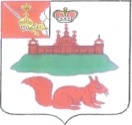 МУНИЦИПАЛЬНОЕ СОБРАНИЕКИЧМЕНГСКО-ГОРОДЕЦКОГО МУНИЦИПАЛЬНОГО РАЙОНА ВОЛОГОДСКОЙ ОБЛАСТИРЕШЕНИЕс. Кичменгский ГородокО внесении изменений в решение Муниципального Собрания от 30.09.2016 № 295Муниципальное Собрание Кичменгско-Городецкого муниципального района РЕШИЛО:Внести в решение Муниципального Собрания от 30.09.2016 № 295 «Об утверждении Положения о бюджетном процессе Кичменгско-Городецкого муниципального района Вологодской области» следующие изменения:Подпункт 2 пункта 12 раздела III Положения изложить в следующей редакции:«2. Право осуществления муниципальных внутренних заимствований от имени Кичменгско-Городецкого муниципального района принадлежит администрации района».1.2. В абзаце 4 подпункта 1 пункта 13 раздела IV Положения слова «районного бюджета» заменить словами «консолидированного бюджета».Подпункт 2 пункта 14 раздела IV Положения изложить в следующей редакции:«2. В течение суток со дня внесения в Муниципальное Собрание проект решения о районном бюджете на очередной финансовый год и плановый период направляется в постоянную комиссию по бюджету, налогам и местным сборам и контрольно-ревизионную комиссию для проведения экспертизы и подготовки в течение трех рабочих дней заключения на проект решения о бюджете».Подпункт 4 пункта 15 раздела IV Положения дополнить подпунктами следующего содержания:10) перечень главных администраторов доходов районного бюджета;11) перечень главных администраторов источников финансирования дефицита районного бюджета;12) распределение бюджетных ассигнований по разделам, подразделам, целевым статьям, группам (группам и подгруппам) видов расходов либо по разделам, подразделам, целевым статьям (муниципальным программам и непрограммным направлениям деятельности), группам (группам и подгруппам) видов расходов и (или) по целевым статьям (муниципальным программам и непрограммным направлениям деятельности), группам (группам и подгруппам) видов расходов классификации расходов бюджета на очередной финансовый год и плановый период, а также по разделам и подразделам классификации расходов бюджета в случаях, установленных соответственно Бюджетным кодексом, законом субъекта Российской Федерации, муниципальным правовым актом представительного органа муниципального образования;13) ведомственная структура расходов районного бюджета на очередной финансовый год и плановый период;14) общий объем бюджетных ассигнований, направляемых на исполнение публичных нормативных обязательств;15) источники финансирования дефицита районного бюджета на очередной финансовый год и плановый период;16) иные показатели районного бюджета, установленные муниципальным правовым актом представительного органа муниципального образования.1.5. Подпункт 4 пункта 22 раздела VI Положения изложить в следующей редакции:«4. Отчет об исполнении районного бюджета за 1 квартал, полугодие и девять месяцев текущего финансового года утверждается администрацией района и направляется в Муниципальное Собрание и контрольно-ревизионную комиссию».1.6. Подпункт 5 пункта 24 раздела VI Положения изложить в следующей редакции:«5. Контрольно-ревизионная комиссия представляет заключение на годовой отчет об исполнении районного бюджета в Муниципальное Собрание района и одновременно направляет в администрацию района».2. Настоящее решение вступает в силу со дня его официального опубликования в районной газете «Заря Севера» и подлежит размещению на официальном сайте Кичменгско-Городецкого муниципального района в информационно-телекоммуникационной сети «Интернет».Глава района                                                                                       Л.Н. Дьяковаот31.03.2017№356